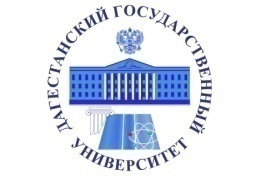 МИНОБРНАУКИ РОССИИФедеральное государственное бюджетное образовательное учреждение высшего образования«ДАГЕСТАНСКИЙ ГОСУДАРСТВЕННЫЙ УНИВЕРСИТЕТ»ОТЗЫВнаучного руководителя на научный доклад об основных результатах подготовленной научно-квалификационной работы (диссертации)аспирантаАспирант ____________________________________________________________(фамилия, имя, отчество)Научный руководитель ________________________________________________                                                 (Ф.И.О., ученая степень, ученое звание, должность) _______________________________________________________________________________________Тема работы: ____________________________________________________________________________________________________________________________Краткое содержание выполненного научного доклада: _____________________________________________________________________________________________________________________________________________________________________________________________________________________________________________________________________________________________________________________________________________________________________________________________________________________________________________Научная и практическая значимость научного доклада: ____________________________________________________________________________________________________________________________________________________________________________________________________________________________________________________________________________________________________________________________________________________________________________________________________________________________________________Недостатки:  _________________________________________________________________________________________________________________________________________________________________________________________________________________________________________________________________________________________________________________________________________Общий вывод и оценка научного доклада: ___________________________________________________________________________________________________________________________________________________________________________________________________________________________________________________________________________________________________________________________________________________________________________________Подпись                                                         ( _______________________________)                                                                                                                 Ф.И.О 